13th Meeting of the Conference of the Contracting Parties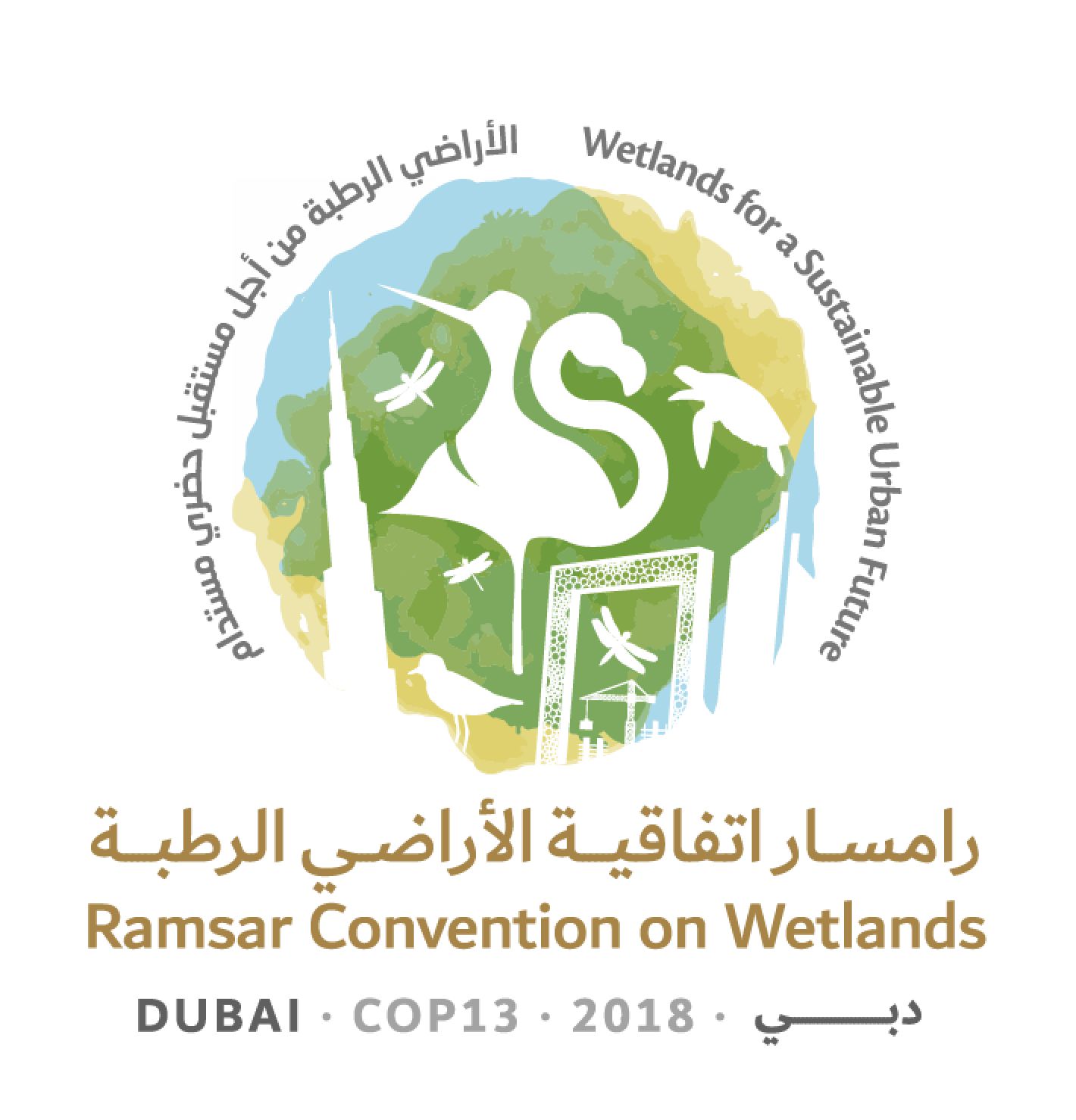 to the Ramsar Convention on Wetlands“Wetlands for a Sustainable Urban Future”Dubai, United Arab Emirates, 21-29 October 2018Provisional agenda Ramsar COP13 Doc.3.1Agenda itemAgenda itemDocument1.Opening of the MeetingOpening of the Meetingno document2.General statements and keynote addressesGeneral statements and keynote addressesno documentProcedural mattersProcedural mattersProcedural mattersProcedural matters3.3.1Adoption of the provisional agenda(Annotated provisional agenda)COP13 Doc.3.1(COP13 Doc.3.1 bis)3.3.2Provisional working programmeCOP13 Doc.3.24.4.1Adoption of the rules of procedureCOP13 Doc.4.14.4.2Proposed amendments to the rules of procedureCOP13 Doc.4.25.Election of the President and Vice-Presidents and remarks by the PresidentElection of the President and Vice-Presidents and remarks by the Presidentno document6.Appointment of the Credentials Committee and any other committeesAppointment of the Credentials Committee and any other committeesno document7.Admission of observersAdmission of observersCOP13 Doc.7Administrative mattersAdministrative mattersAdministrative mattersAdministrative matters8.Report of the Chair of the Standing CommitteeReport of the Chair of the Standing CommitteeCOP13 Doc.89.Report of the Chair of the Scientific and Technical Review Panel (STRP)Report of the Chair of the Scientific and Technical Review Panel (STRP)COP13 Doc.910.Report on implementation of the CEPA Programme 2016-2018Report on implementation of the CEPA Programme 2016-2018COP13 Doc.1011.Report of the Secretary General on the implementation of the ConventionReport of the Secretary General on the implementation of the ConventionCOP13 Doc.11	12.Report of the Secretary General pursuant to Article 8.2 on the List of Wetlands of International ImportanceReport of the Secretary General pursuant to Article 8.2 on the List of Wetlands of International ImportanceCOP13 Doc.12	13.Issues arising from Resolutions and Recommendations of previous meetings of the Conference of the Contracting PartiesIssues arising from Resolutions and Recommendations of previous meetings of the Conference of the Contracting Partiesno document14.Report on financial and budgetary mattersReport on financial and budgetary mattersCOP13 Doc.1415.Review of the Wetland City AccreditationReview of the Wetland City AccreditationCOP13 Doc.1516.Election of Contracting Parties to the Standing Committee 2019-2021Election of Contracting Parties to the Standing Committee 2019-2021no documentDraft resolutions Draft resolutions Draft resolutions Draft resolutions 17.Secretariat’s report on administrative and financial implications of draft resolutions	Secretariat’s report on administrative and financial implications of draft resolutions	COP13 Doc.1718.Consideration of the draft resolutions and recommendations submitted by Contracting Parties and the Standing CommitteeConsideration of the draft resolutions and recommendations submitted by Contracting Parties and the Standing Committee18.18.1Draft resolution on enhancing the effectiveness of the Ramsar ConventionCOP13 Doc.18.118.18.2Draft resolution on improving the efficiency of structures and processes of the ConventionCOP13 Doc.18.218.18.3Draft resolution on the responsibilities, roles and composition of the Standing Committee and regional categorization of countries under the ConventionCOP13 Doc.18.318.18.4Draft resolution on language strategy for the ConventionCOP13 Doc.18.418.18.5Draft resolution on financial and budgetary mattersCOP13 Doc.18.518.18.6Draft resolution on review of the fourth Strategic Plan of the Ramsar ConventionCOP13 Doc.18.618.18.7Draft resolution on enhancing the Convention’s implementation, visibility and synergies with other multilateral environmental agreements and other international institutionsCOP13 Doc.18.718.18.8Draft resolution on Ramsar Regional Initiatives 2019-2021 and their Operational FrameworkCOP13 Doc.18.818.18.9Draft resolution on World Wetlands DayCOP13 Doc.18.918.18.10Draft resolution on the status of Sites on the List of Wetlands of International ImportanceCOP13 Doc.18.1018.18.11Draft resolution on Ramsar Advisory MissionsCOP13 Doc.18.1118.18.12Draft resolution on future implementation of scientific and technical aspects of the Convention for 2019-2021COP13 Doc.18.1218.18.13Draft resolution on guidance on identifying Wetlands of International Importance (Ramsar Sites) for global climate change regulation as an additional argument to existing Ramsar criteriaCOP13 Doc.18.1318.18.14Draft resolution on restoration of degraded peatlands to mitigate and adapt to climate change and enhance biodiversityCOP13 Doc.18.1418.18.15Draft resolution on promoting conservation, restoration and sustainable management of coastal blue carbon ecosystemsCOP13 Doc.18.1518.18.16Draft resolution on cultural values, indigenous peoples and local communities, and climate change mitigation and adaptation in wetlandsCOP13 Doc.18.1618.18.17Draft resolution on sustainable urbanization, climate change and wetlandsCOP13 Doc.18.1718.18.18Draft resolution on the rapid assessment of wetland ecosystem servicesCOP13 Doc.18.1818.18.19Draft resolution on the importance of wetlands for peace and securityCOP13 Doc.18.1918.18.20Draft resolution on gender and wetlandsCOP13 Doc.18.2018.18.21Draft resolution on agriculture in wetlandsCOP13 Doc.18.2118.18.22Draft resolution on promoting the conservation and wise use of intertidal wetlands and ecologically associated habitatsCOP13 Doc.18.2218.18.23Draft resolution on conservation and management of small wetlandsCOP13 Doc.18.2318.18.24Draft resolution on wetlands in West AsiaCOP13 Doc.18.2418.18.25Draft resolution on wetlands in polar and subpolar regionsCOP13 Doc.18.2518.18.26Draft resolution on the enhanced conservation of sea turtle breeding, feeding and nursery areas and the designation of key areas as Ramsar SitesCOP13 Doc.18.26Procedural mattersProcedural mattersProcedural mattersProcedural matters19.Report of the Credentials CommitteeReport of the Credentials CommitteeCOP13 Doc.19Draft resolutions Draft resolutions Draft resolutions Draft resolutions 20.Report on the discussions, conclusions and recommendations in the preceding sessionsReport on the discussions, conclusions and recommendations in the preceding sessionsno document21.Adoption of resolutions and recommendationsAdoption of resolutions and recommendationsProcedural mattersProcedural mattersProcedural mattersProcedural matters22.Date and venue of the next ordinary meeting of the Conference of the Contracting PartiesDate and venue of the next ordinary meeting of the Conference of the Contracting Partiesno document23.Any other businessAny other business24.Adoption of the report of the 13th Meeting of the Conference of the Contracting PartiesAdoption of the report of the 13th Meeting of the Conference of the Contracting Parties25.Close of the meetingClose of the meeting